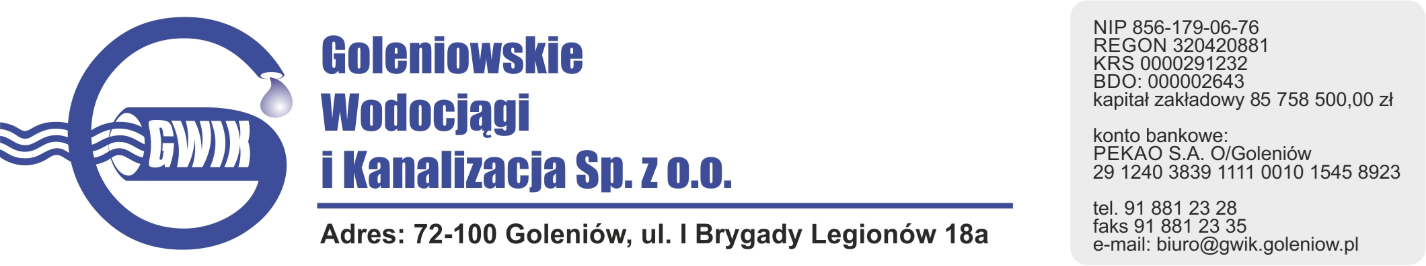 Goleniów 03.02.2021OGŁOSZENIE O PRZERWIE W DOSTAWIE WODYGoleniowskie Wodociągi i Kanalizacja Spółka z o.o. w Goleniowie informuje, iż w związku z pracami przyłączeniowymi na sieci wodociągowej w ul. Lubczyńskiej w miejscowości Załom w dniu: 05.02.2021 r. (piątek) zostanie wstrzymana dostawa wody do odbiorców :ul. Lubczyńskiej nr: 42E, 42F, 42KPlanowane godziny wstrzymania dostawy wody w godzinach od 1000 do 1200  Godziny w/w prac mogą ulec zmianie.                                                                                Przepraszamy za powyższe niedogodności.